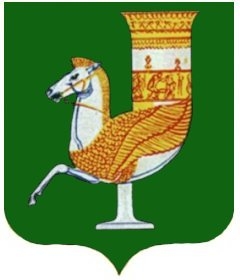 П О С Т А Н О В Л Е Н И ЕАДМИНИСТРАЦИИ   МУНИЦИПАЛЬНОГО  ОБРАЗОВАНИЯ «КРАСНОГВАРДЕЙСКИЙ  РАЙОН»От 23.01.2024г.   № 34с. КрасногвардейскоеО выделении специальных мест для размещения печатных агитационных материалов по выборам Президента Российской Федерации назначенных  на 17 марта 2024 года на  территории  избирательных  участков Красногвардейского  районаВ соответствии с пунктом 7 статьи 54 Федерального закона № 67-ФЗ от 12.06.2002 года «Об основных гарантиях избирательных прав и права на участие в референдуме граждан Российской Федерации», пунктом 7 статьи 55 Федерального закона №19-ФЗ от 10.01.2003 года «О выборах Президента Российской Федерации», руководствуясь  Уставом МО «Красногвардейский  район»ПОСТАНОВЛЯЮ:          1. Выделить специальные места для размещения печатных агитационных материалов по выборам Президента Российской Федерации назначенных  на 17 марта 2024 года:          По муниципальному образованию «Хатукайское сельское поселение»:          Избирательный участок № 53: здание спортивного зала - ул. Бр.Ханаповых, 24; информационные стенды администрации МО «Хатукайское сельское поселение»; здание сельской амбулатории; автобусные остановки.          Помещения, здания, сооружения и иные объекты с согласия собственников, владельцев указанных объектов.          Избирательный участок № 54:информационные стенды администрации МО «Хатукайское сельское поселение», автобусные остановки.         Помещения, здания, сооружения и иные объекты с согласия собственников, владельцев указанных объектов.         По муниципальному образованию «Красногвардейское сельское поселение»:         Избирательный участок № 55:помещения, здания, сооружения и иные объекты с согласия собственников, владельцев указанных объектов.         Избирательный участок № 56:здание ГБОДО РА «ДШИ» с. Красногвардейского, информационный стенд администрации МО «Красногвардейское сельское поселение».         Помещения, здания, сооружения и иные объекты с согласия собственников, владельцев указанных объектов.         Избирательный участок № 57:информационный стенд администрации МО «Красногвардейское сельское поселение».         Помещения, здания, сооружения и иные объекты с согласия собственников, владельцев указанных объектов.         Избирательный участок № 58:помещения, здания, сооружения и иные объекты с согласия собственников, владельцев указанных объектов.         Избирательный участок № 59: автобусные остановки.         Помещения, здания, сооружения и иные объекты с согласия собственников, владельцев указанных объектов.         По муниципальному образованию «Белосельское сельское поселение»:         Избирательный участок № 60:здание МБОУ ООШ №14 с. Преображенское, здание фельдшерско-акушерского пункта.         Помещения, здания, сооружения и иные объекты с согласия собственников, владельцев указанных объектов.         Избирательный участок № 61:информационный стенд администрации МО «Белосельское сельское поселение», здание врачебной амбулатории.         Помещения, здания, сооружения и иные объекты с согласия собственников, владельцев указанных объектов.        Избирательный участок № 62:здание библиотеки, здание фельдшерско-акушерского пункта, здание школы-интерната.        Помещения, здания, сооружения и иные объекты с согласия собственников, владельцев указанных объектов.        По муниципальному образованию «Садовское сельское поселение»:        Избирательный участок № 63:информационный стенд администрации МО «Садовское сельское поселение», здание сельского Дома культуры.        Помещения, здания, сооружения и иные объекты с согласия собственников, владельцев указанных объектов.        Избирательный участок № 64: здание фельдшерского пункта.        Помещения, здания, сооружения и иные объекты с согласия собственников, владельцев указанных объектов.        Избирательный участок № 65:         Помещения, здания, сооружения и иные объекты с согласия собственников, владельцев указанных объектов.        По муниципальному образованию «Еленовское сельское поселение»:        Избирательный участок № 66:информационный стенд администрации МО «Еленовское сельское поселение».        Помещения, здания, сооружения и иные объекты с согласия собственников, владельцев указанных объектов.        Избирательный участок № 67:информационный стенд администрации МО «Еленовское сельское поселение».        Помещения, здания, сооружения и иные объекты с согласия собственников, владельцев указанных объектов.        Избирательный участок № 68:информационный стенд администрации МО «Еленовское сельское поселение».         Помещения, здания, сооружения и иные объекты с согласия собственников, владельцев указанных объектов.         Избирательный участок № 69:информационный стенд администрации МО «Еленовское сельское поселение».         Помещения, здания, сооружения и иные объекты с согласия собственников, владельцев указанных объектов.         По муниципальному образованию «Большесидоровское сельское поселение»:         Избирательный участок № 70: здание фельдшерско-акушерского пункта, автобусная остановка.         Помещения, здания, сооружения и иные объекты с согласия собственников, владельцев указанных объектов.         Избирательный участок № 71:здание фельдшерско-акушерского пункта.         Помещения, здания, сооружения и иные объекты с согласия собственников, владельцев указанных объектов.         По муниципальному образованию «Уляпское сельское поселение»:         Избирательный участок № 72:информационный стенд администрации МО «Уляпское сельское поселение» в центре села Штурбино, здание фельдшерско-акушерского пункта.         Помещения, здания, сооружения и иные объекты с согласия собственников, владельцев указанных объектов.         Избирательный участок № 73:информационный стенд администрации МО «Уляпское сельское поселение» в центре аула Уляп.          Помещения, здания, сооружения и иные объекты с согласия собственников, владельцев указанных объектов. 2. Опубликовать   настоящее постановление  в  районной  газете «Дружба».3. Контроль  за  исполнением  данного  постановления  возложить  на   общий отдел администрации МО «Красногвардейский район».4. Настоящее  постановление   вступает  в  силу  с  момента его  подписания.Глава МО «Красногвардейский   район»		                     		Т.И. Губжоков        